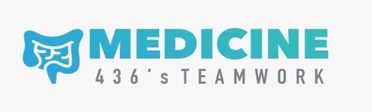 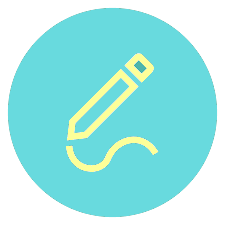 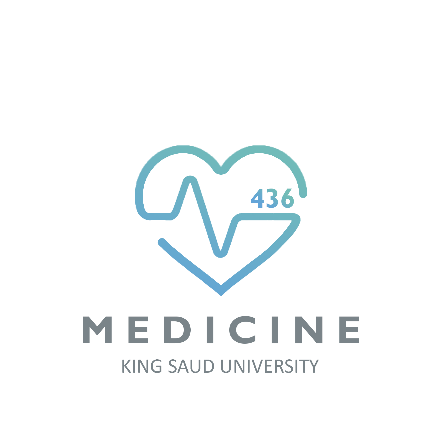 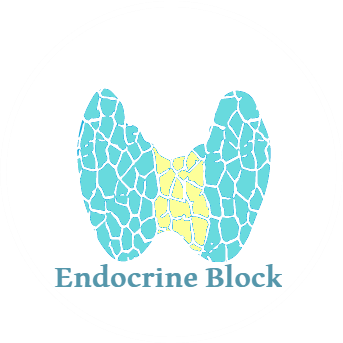 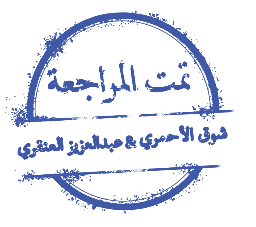 Pituitary Development: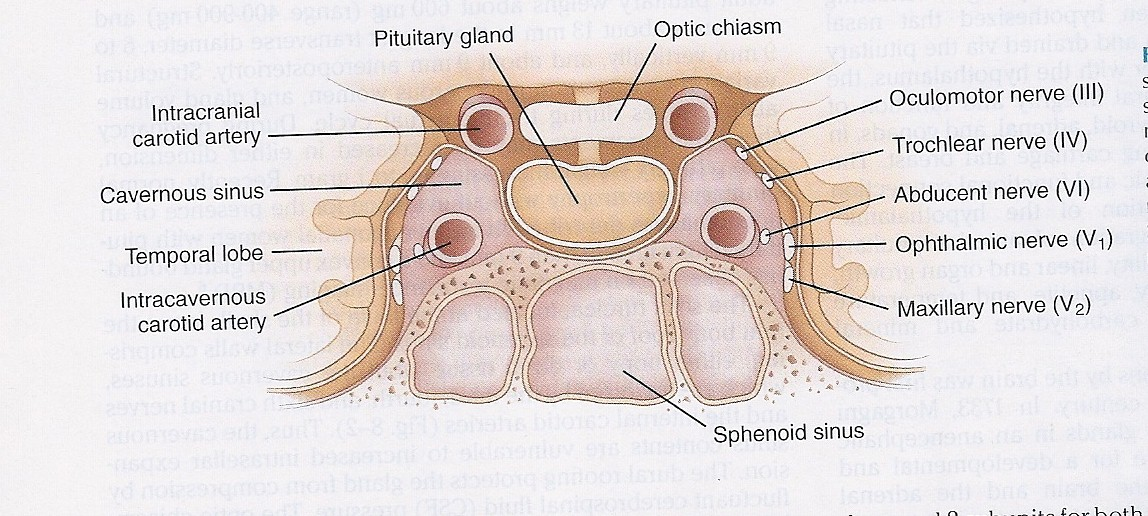 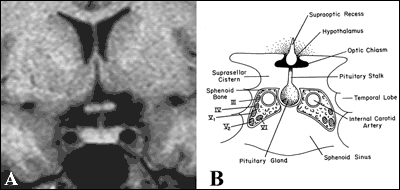 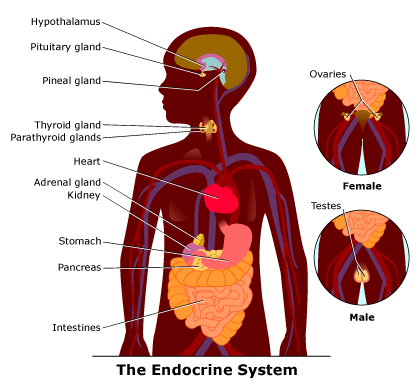 othalamic Lesions: 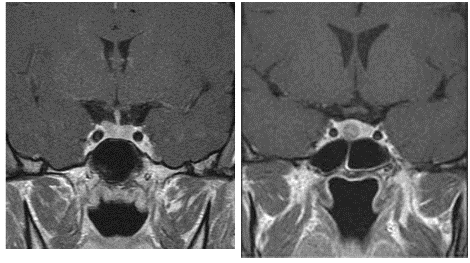 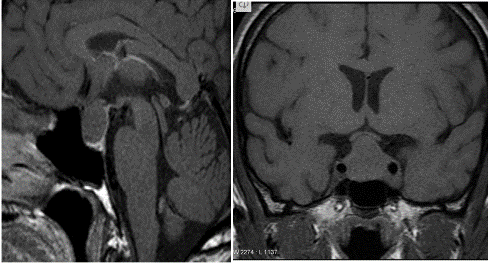 Disorders of Pituitary Function:Evaluation of Pituitary mass: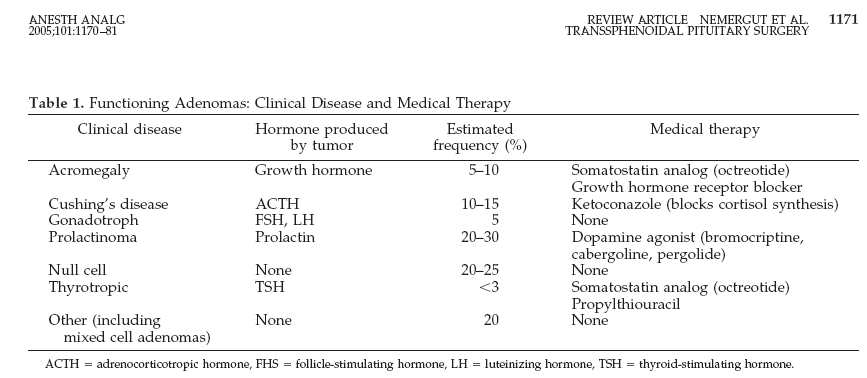 Non-Functional pituitary lesion:Treatment:Functional pituitary mass:Prolactin(REMEMBER: Not all hyperprolactinemia is due to a prolactinoma):Low prolactin:No clinical significant if there is no mass invading the hypothalamus. N.B.: PRL is the only pituitary hormone that is inhibited by hypothalamus.Causes of Hyperprolactinemia:Clinical Features of Hyperprolactinemia/Prolactinoma:Work up of Patient with Hyperprolactinemia:Prolactinomas:Growth hormone:Disease:  Children: Short stature Adult: ??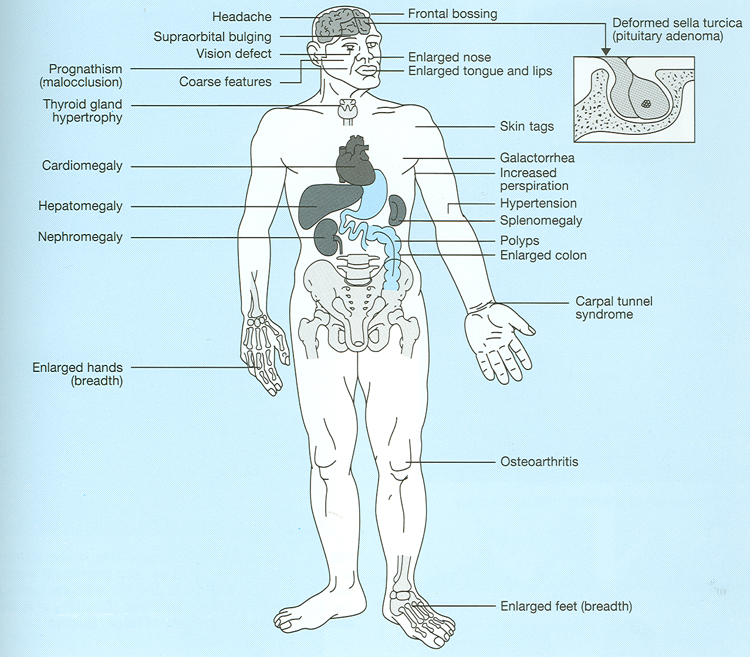 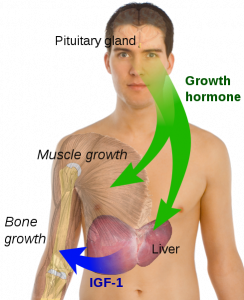 Acromegaly:Clinical picture and presentation:Medical treatment:Somatostatin analogueSurgical resection of the tumor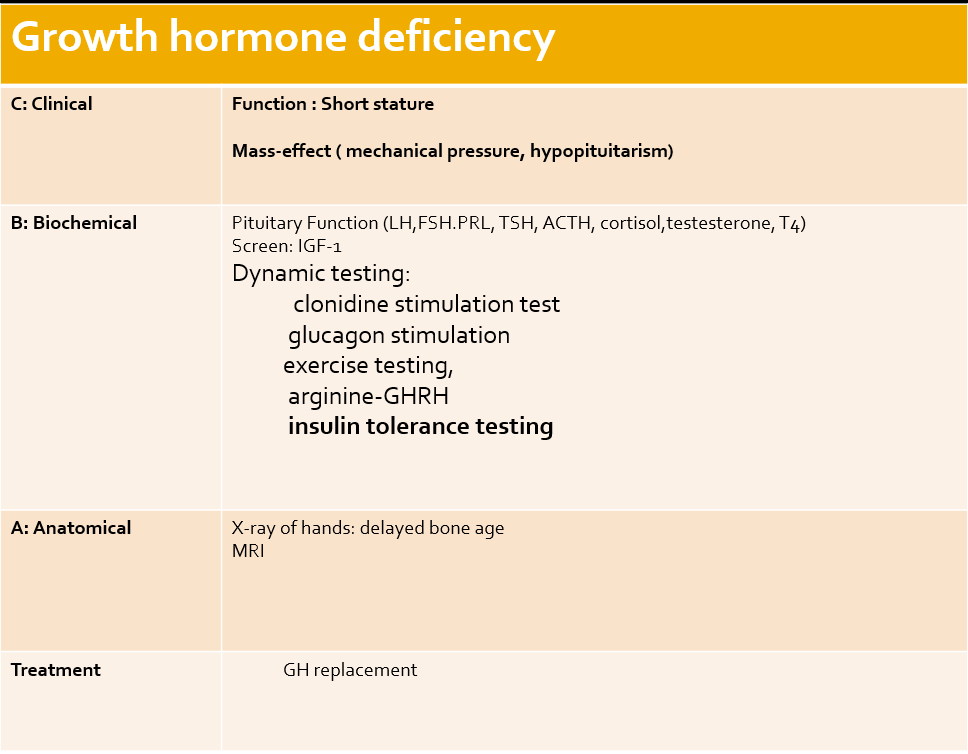 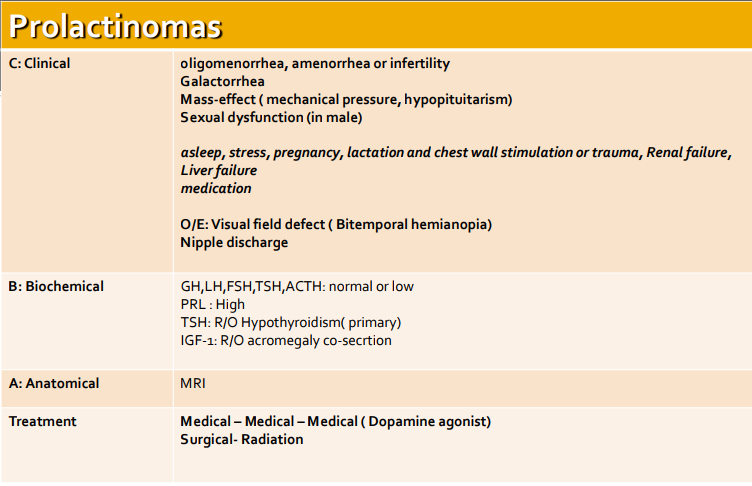 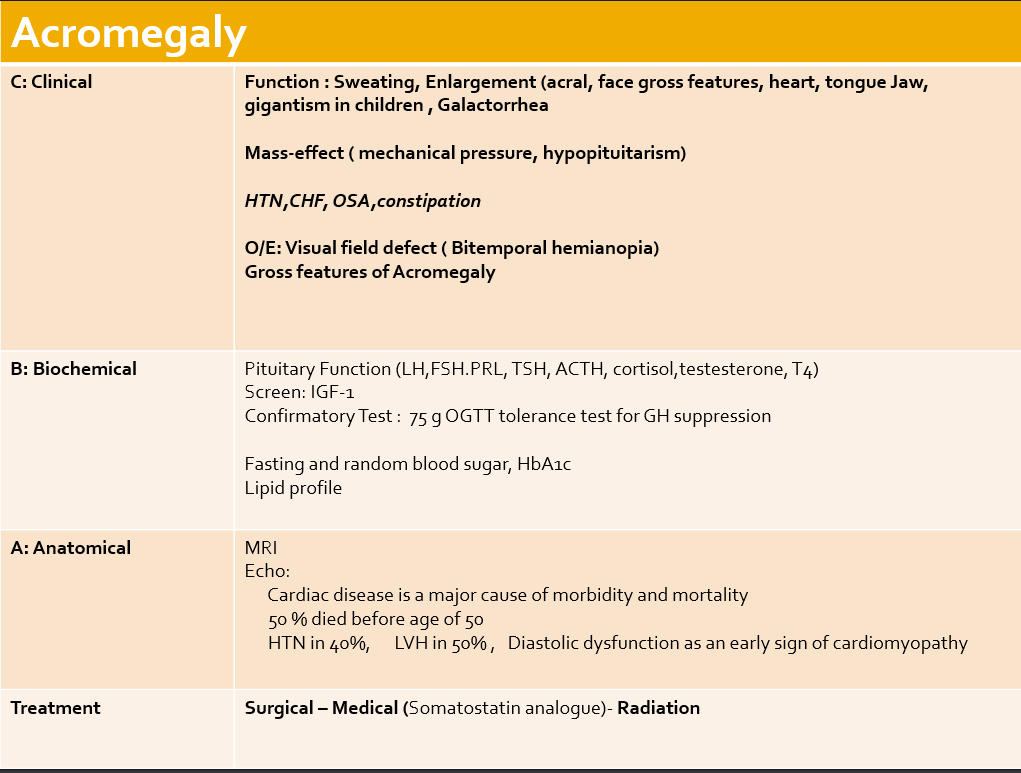 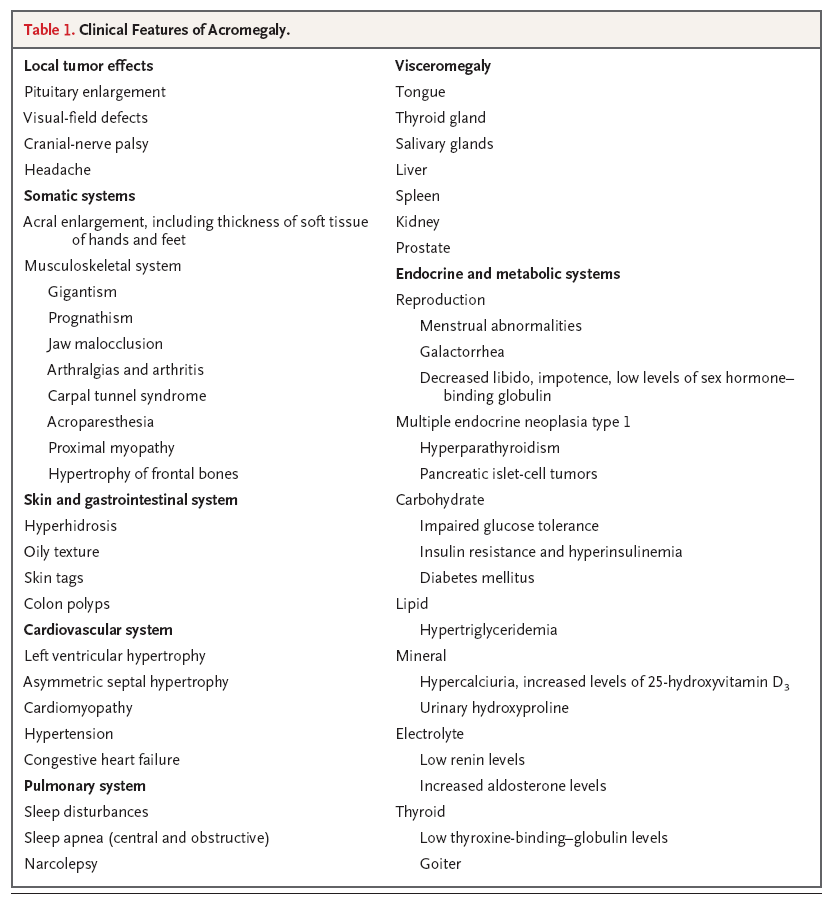 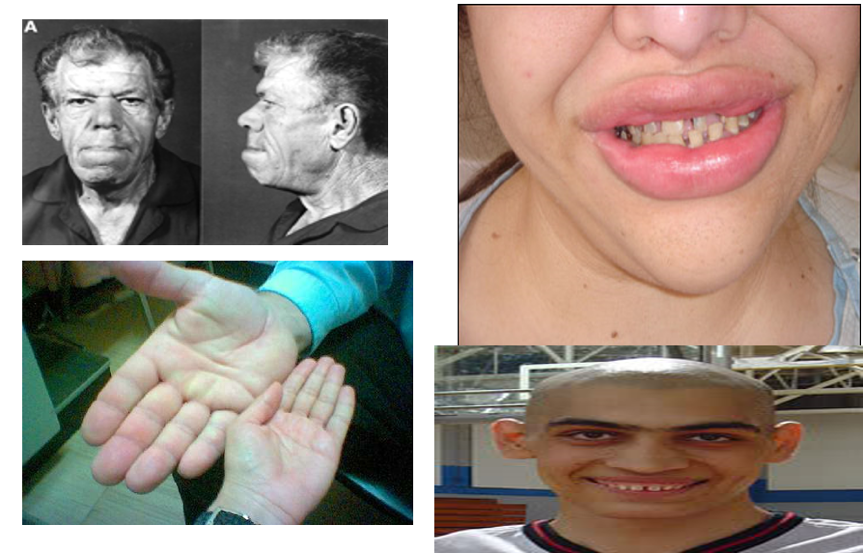 Growth hormone deficiency:HypoadrenalismManagement of hypoadrenalismCortisol replacement HPA-axis excessive cortisol: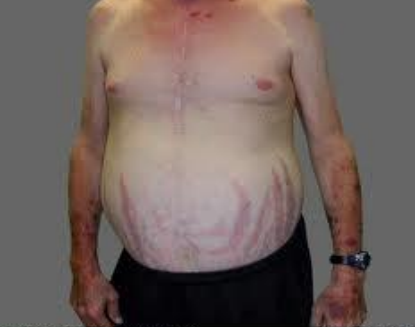 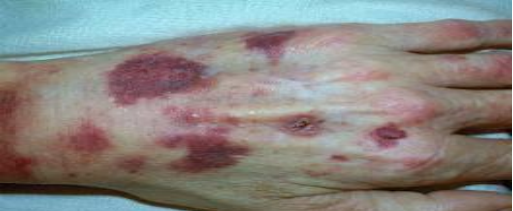 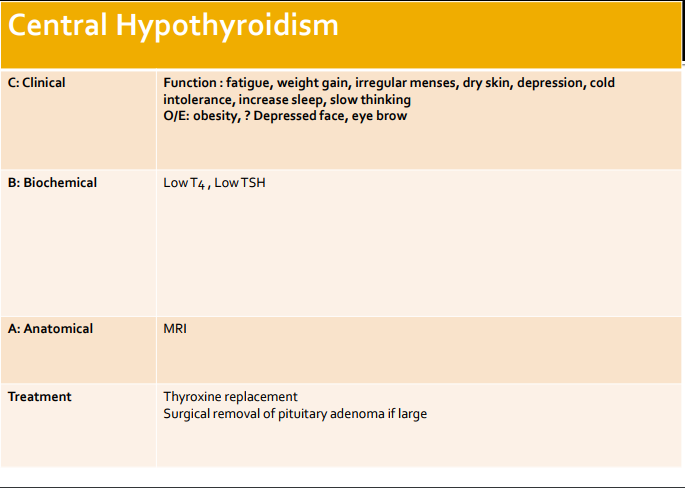 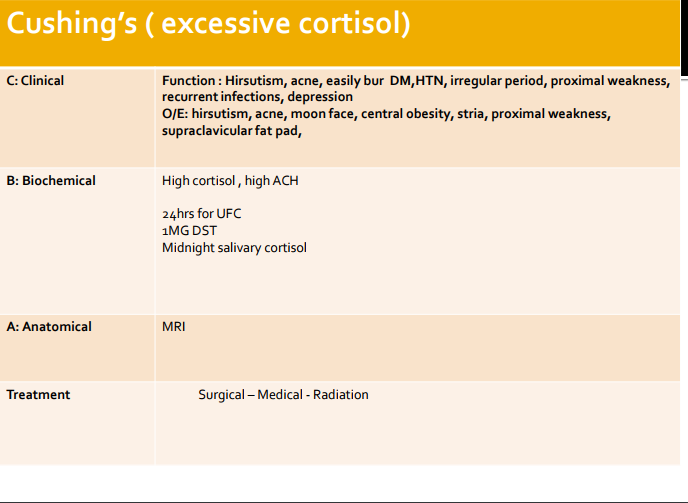                                                                     Central hypothyroidismTSH producing adenomaGonadotroph adenoma vs. menopause and ovarian failureGonadotroph adenomaSurgical resection if large  Radiation therapyAssessment of pituitary functionQ1-a boy has a pituitary gland disorder, he is 16 years old and looks like he is 10 , what is the hormone that is effected:A-TSH.    B-GH.    C-FSH.    D-prolactin.  Q2-what is the most common functional pituitary adenomas:A-prolactinoma.    B-hypoadrenalism.    C-Cushing.    D-gonadotrophs adenoma. Q3-a patient come to the ER with severe headache when taking the vital signs ha has a high blood pressure and the doctor noticed that the patient has a moon face with red cheeks, what is the most likely diagnosis:A-high amount of cortisol.    B-Cushing’s.    C-A and B.    D-none.Q4- a patient come to the ER with severe headache when taking the vital signs ha has a high blood pressure and the doctor noticed that the patient has a moon face with red cheeks, which of the following will be seen in ECG:A- low QRS voltage and inverted T wave.B- - low QRS voltage and erect T wave.C-- high QRS voltage and erect T wave.D- high QRS voltage and inverted T wave.Q5-excess amount of GH will lead to:A-dwarfism.    B-diabetes.    C-acromegaly.    D-infertility in women.Q6-How to manage a patient with hypoadrenalism:A-insulin.    B-cortisol replacement.    C-dopamine agonist.    D-non. Over view of pituitary gland tumorprolactinomahyperprolactinemiahyperprolactinemia (2)Cushing 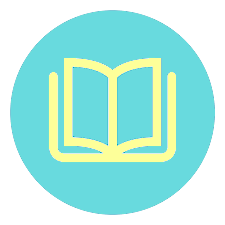 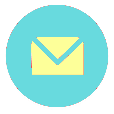 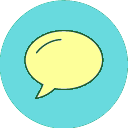 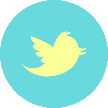 CorticotrophGonadotrophThyrotrophLactotrophSomatotrophHormonePOMC, ACTHFSH, LHTSHProlactinGHStimulatorsCRH, AVP, gp-130 cytokinesGnRH, EstrogenTRHEstrogen, TRHGHRH, GHSInhibitorsGlucocorticoids  Sex steroids, inhibinT3, T4, Dopamine, Somatostatin, GHDopamineSomatostatin, IGF-1, ActivinsTarget GlandAdrenalsOvary, TestesThyroidBreast and other tissuesLiver, bone and other tissuesTarget hormonecortisolTestosterone, E2T4IGF-1Trophic EffectsSteroid production   Sex Steroid, Follicular growth, Germ Cell maturationT4 synthesis and secretionMilk ProductionIGF-1 production, Growth induction, Insulin antagonismC: Clinical Asymptomtic , incidentaloma by imaging
Mass-effect ( mechanical pressure, hypopituitarism, visual ( bitemproal hemianopia)
Gonadal hypersecretion B: Biochemical GH,LH,FSH,TSH,ACTH: not high PRL : low ,high, normal A: Anatomical MRI Treatment Surgery if indicated Observation Adjunctive therapy: - Radiation therapy
- Dopamine agonist
- Somatostatin analogue Hypothalamic Dopamine DeficiencyDefective Transport MechanismsLactotroph Insensitivity to DopamineStimulation of LactotrophsDiseases of the hypothalamus( including tumors, arterio-venous malformations, and inflammatory processesDrugs (e.g. alpha-methyldopa and reserpine)Section of the pituitary stalkPituitary or stalk tumorsDopamine-receptor-blocking agents:  phenothiazines (e.g. chlorpromazine), butyrophenones (haloperidol), and benzamides (metoclopramide, sulpiride, and domperidone)Hypothyroidism- increased TRH production (acts as a PRF) Estrogens: stimulate lactotrophsInjury to the chest wall: abnormal stimulation of the reflex associated with the rise in prolactin that is seen normally in lactating women during suckling